Drawing Cross Sections – G6 Geography Map SkillsHere is your contour map from the textbook: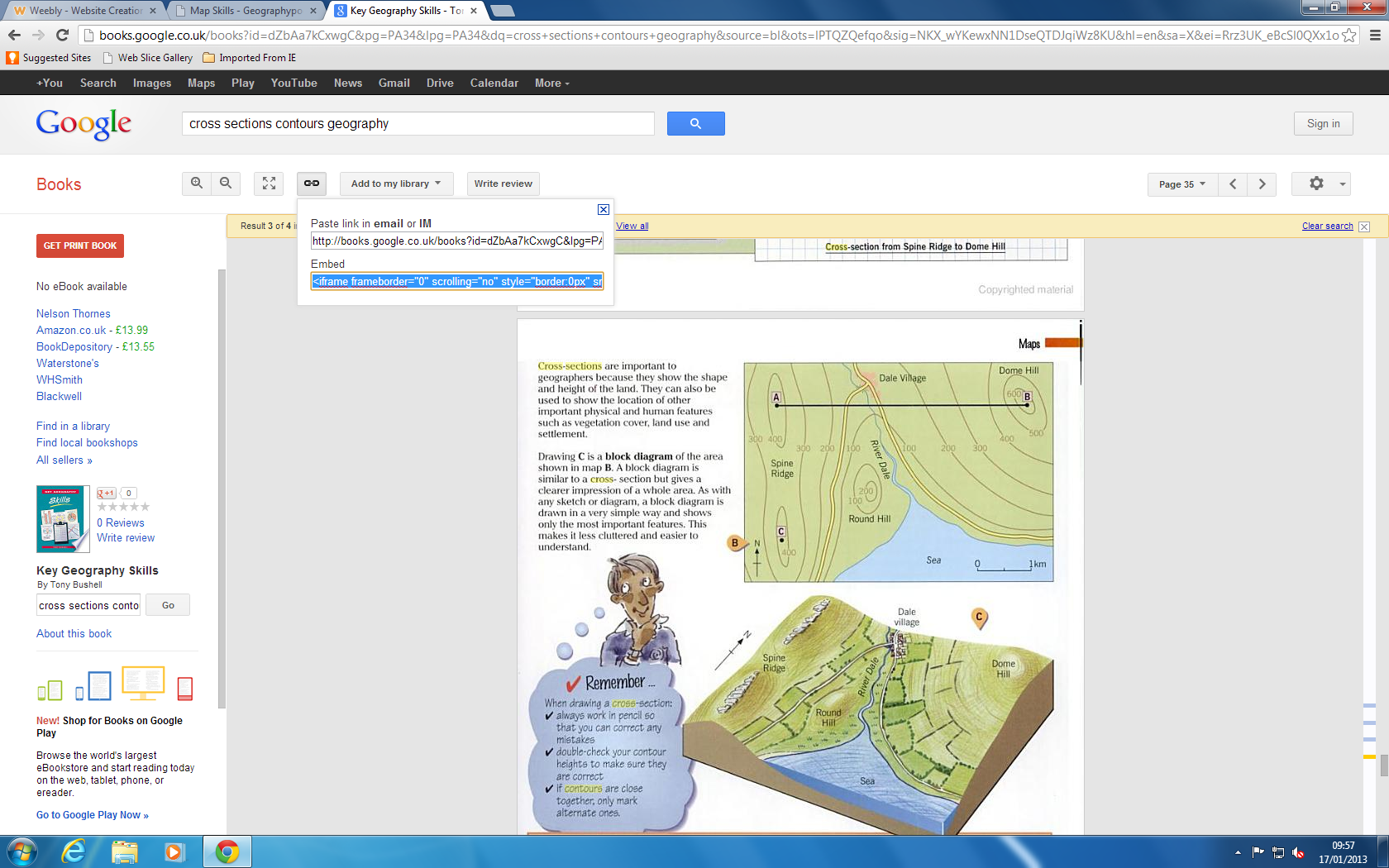 Now plot your data for a cross section from A to B onto the graph paper below.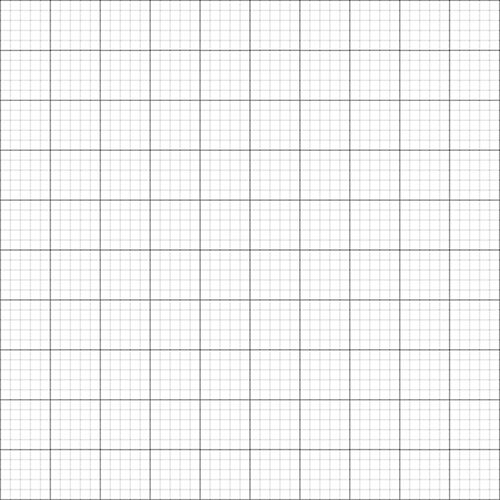 